From	Sylke BeckerTelephone	+49 69 756081-33Telefax	+49 69 756081-11Email	s.becker@vdw.dePICTURES TO THE PRESS RELEASELatest trends in grinding and tool grinding technology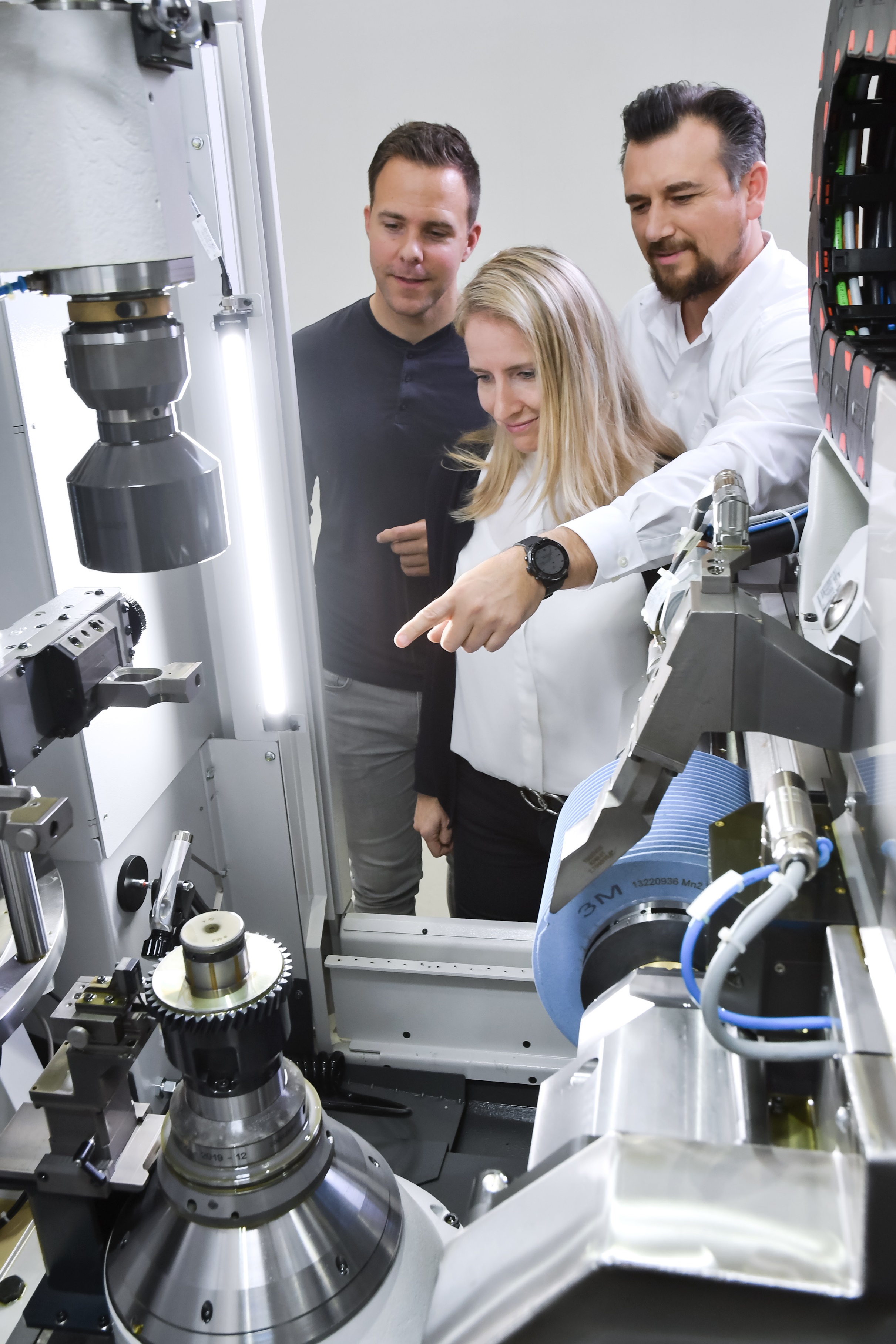 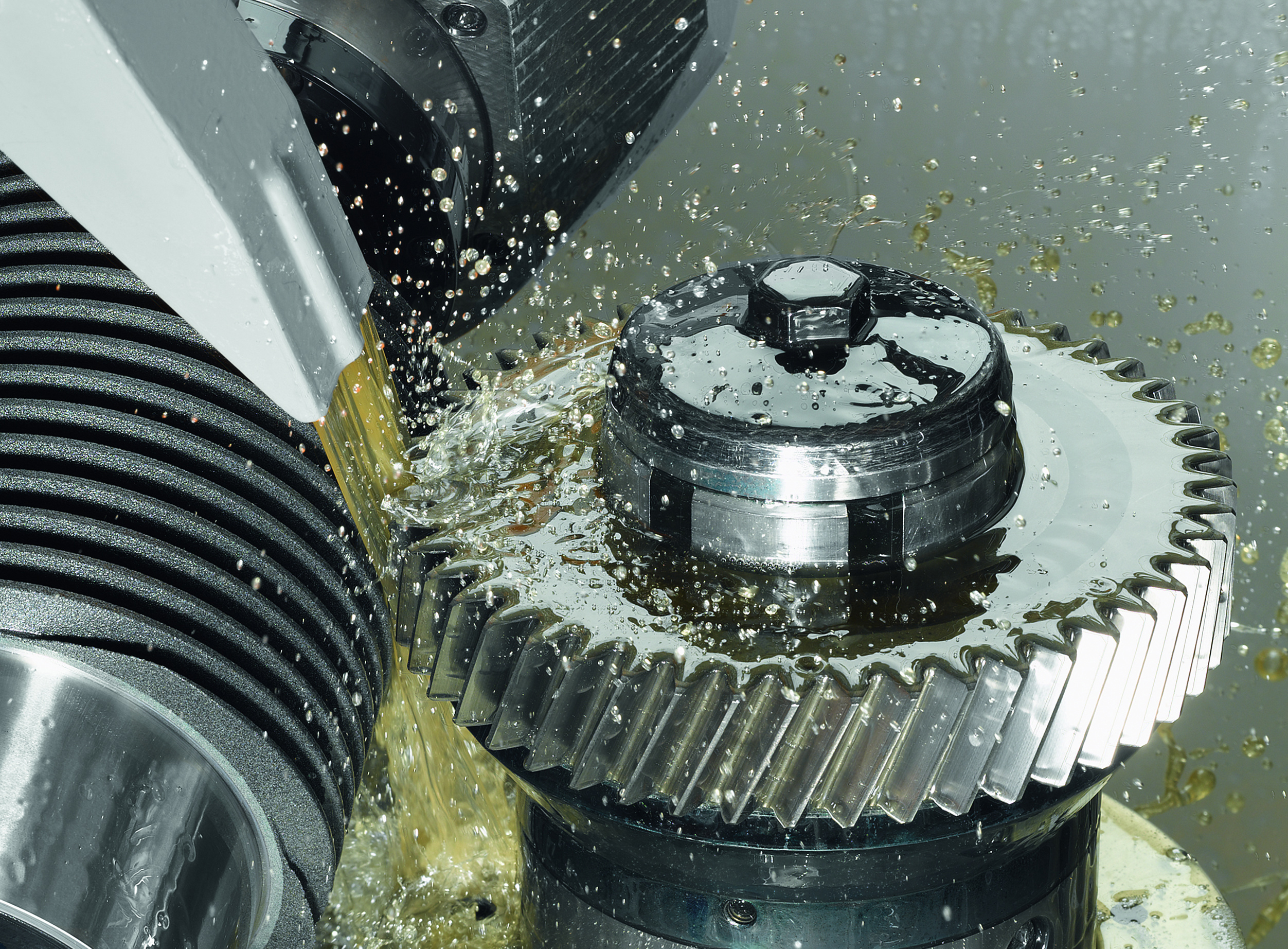 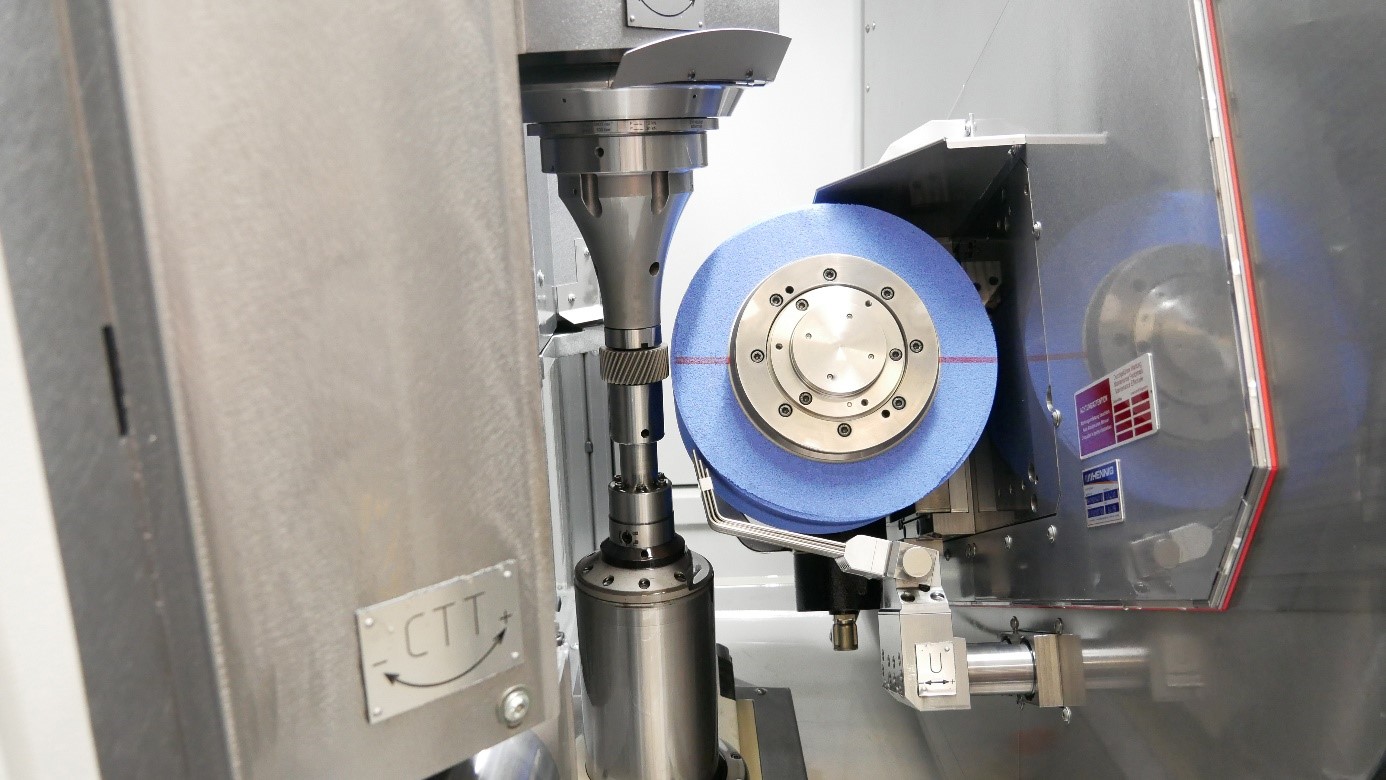 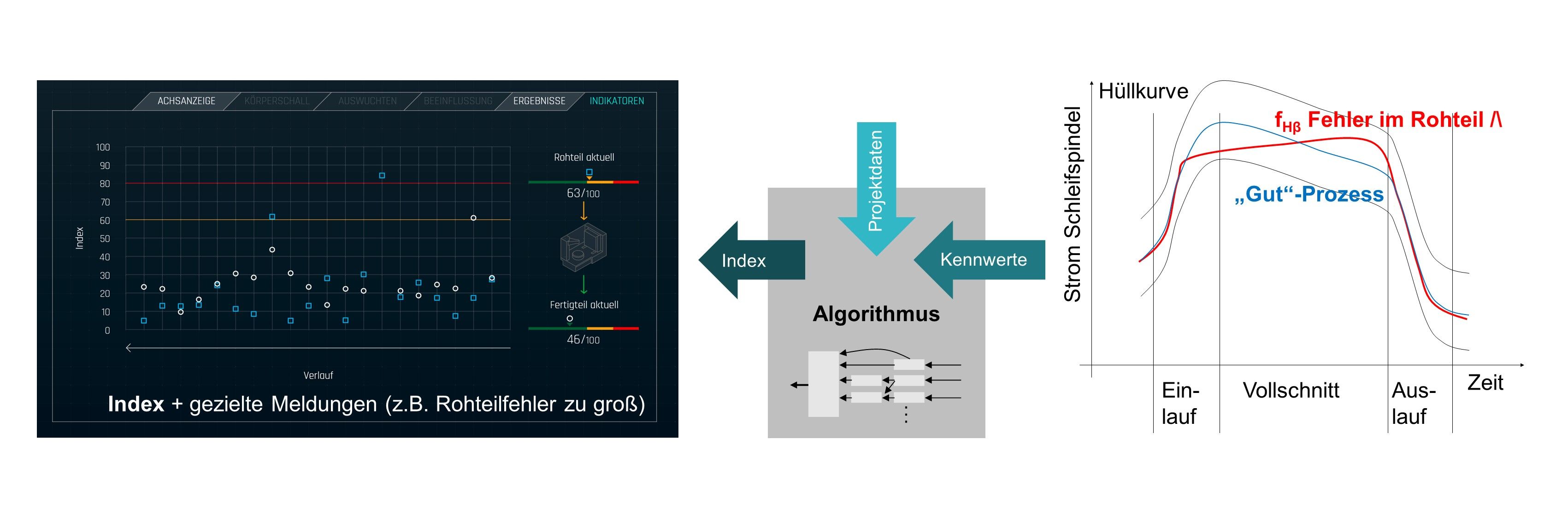 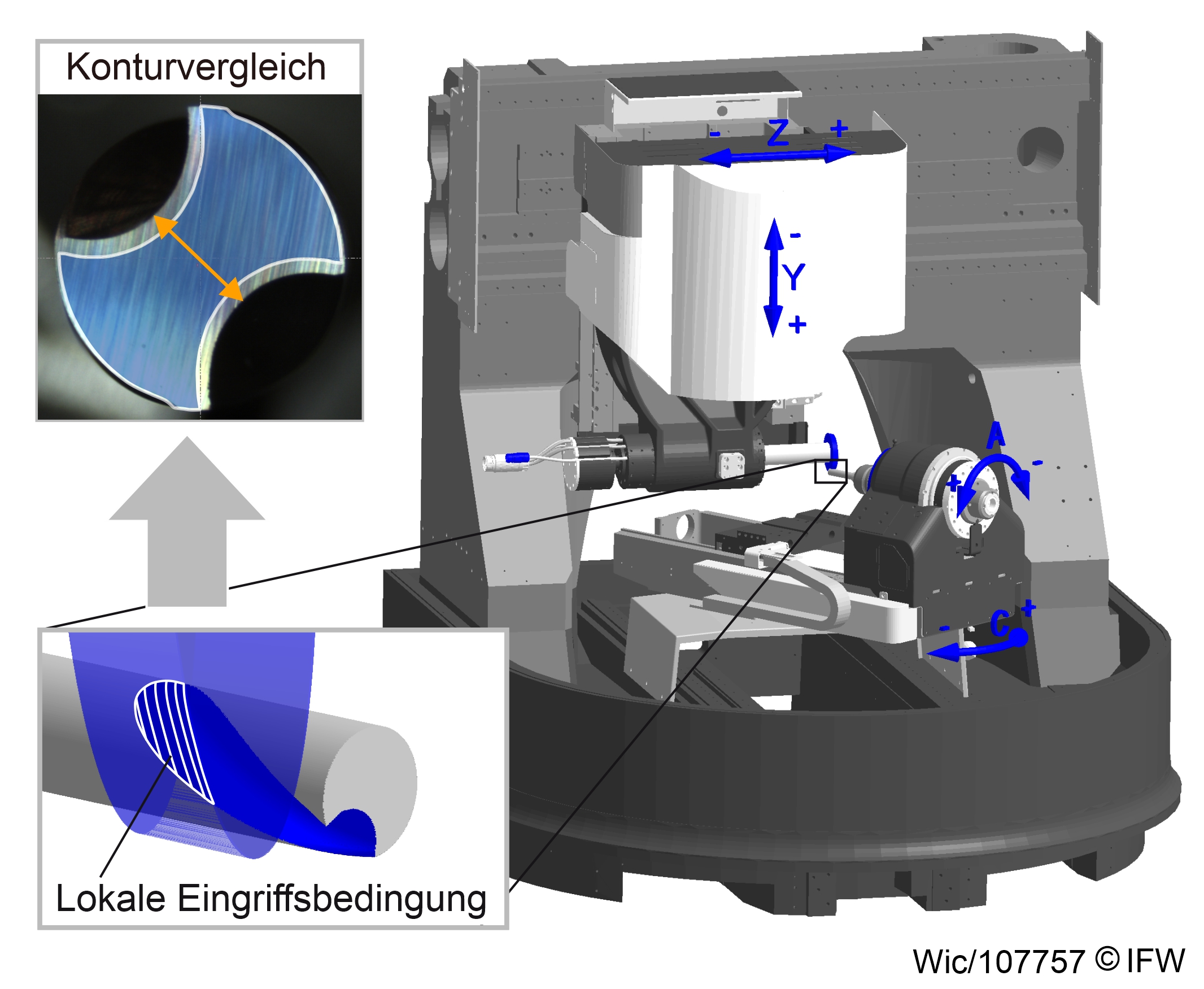 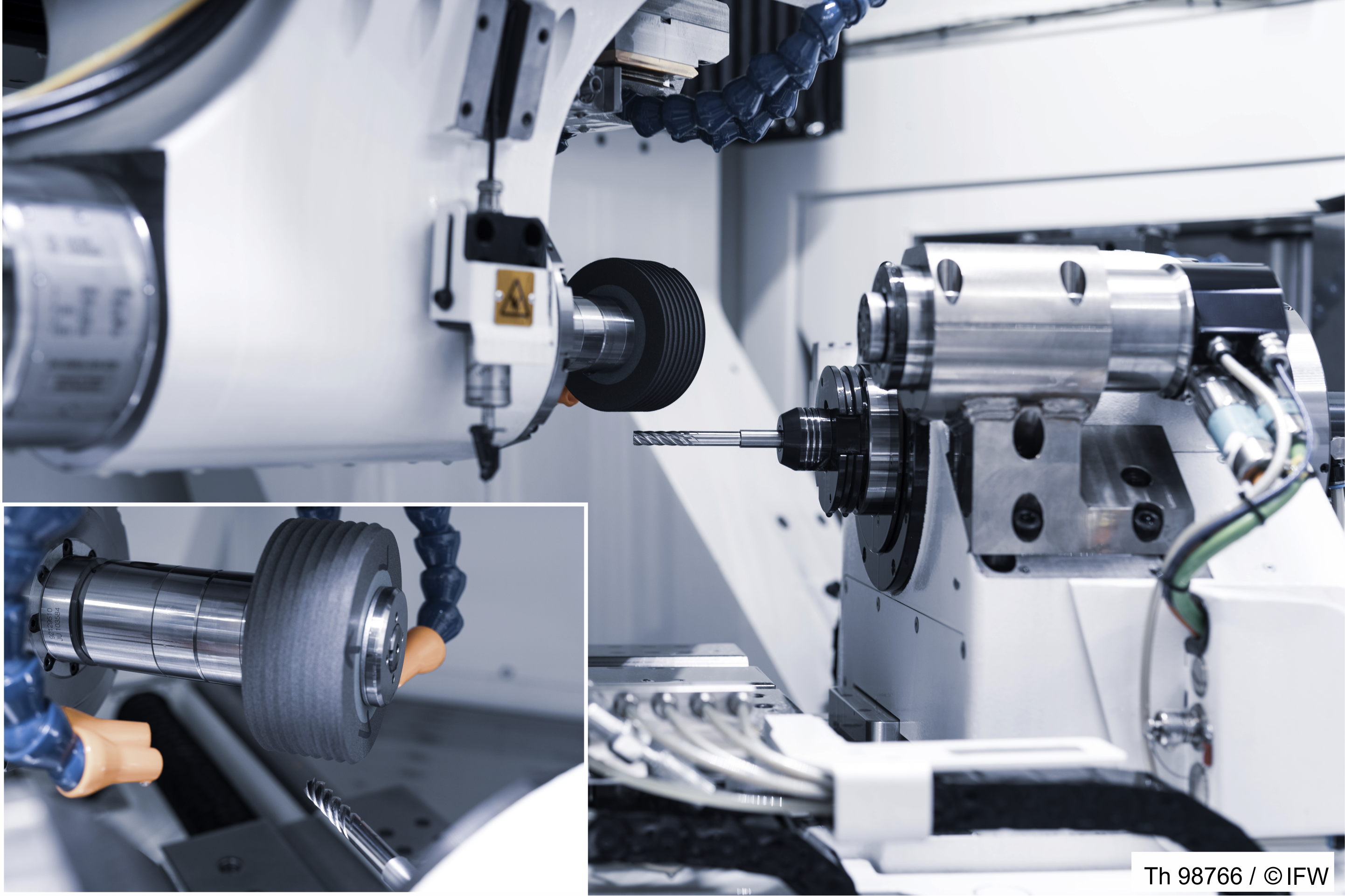 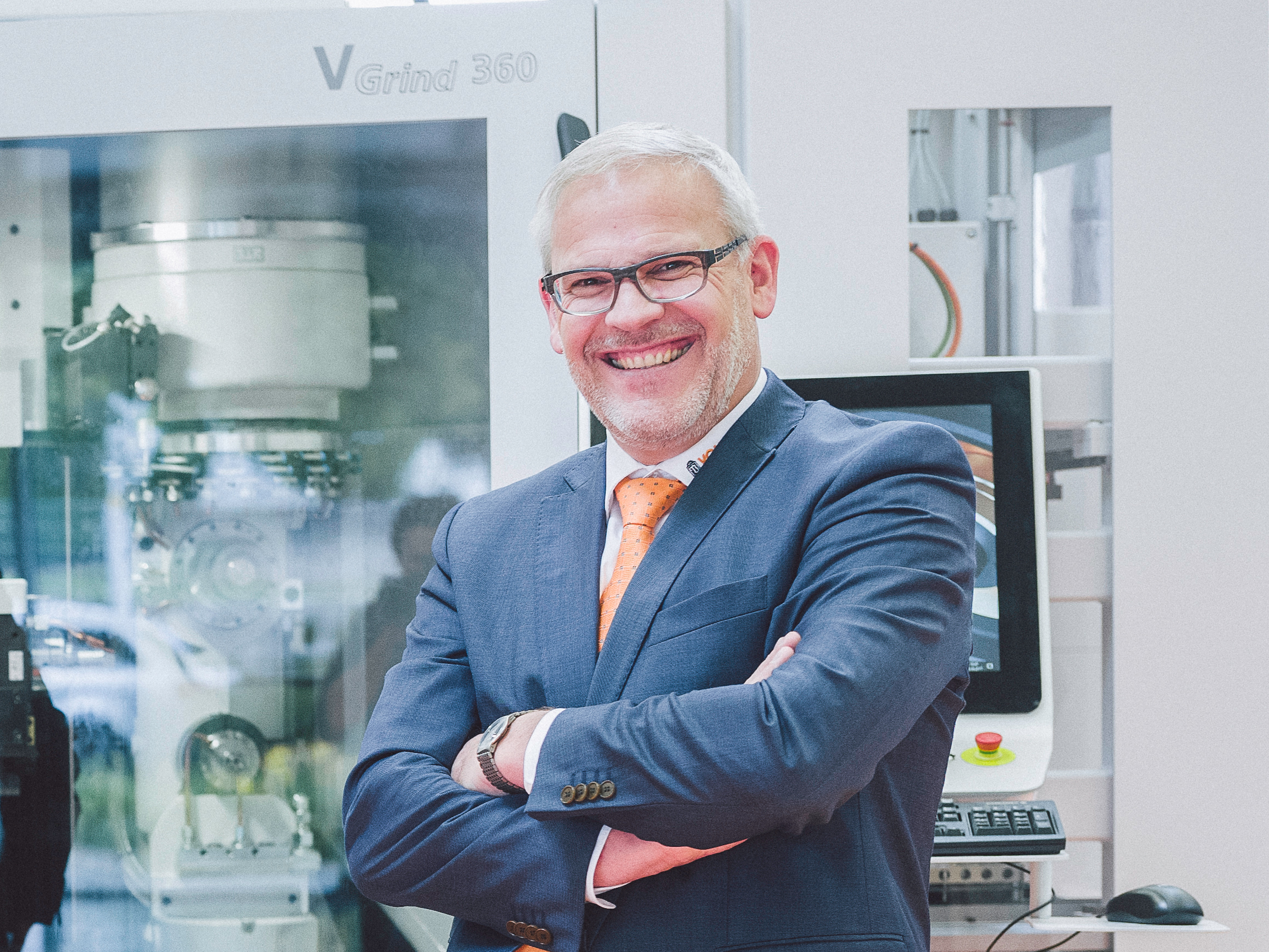 Texts and pictures to the GrindingHub can be found in the Press Section at:www.grindinghub.de/journalisten/pressematerial/You can also visit the GrindingHub on our social media channels: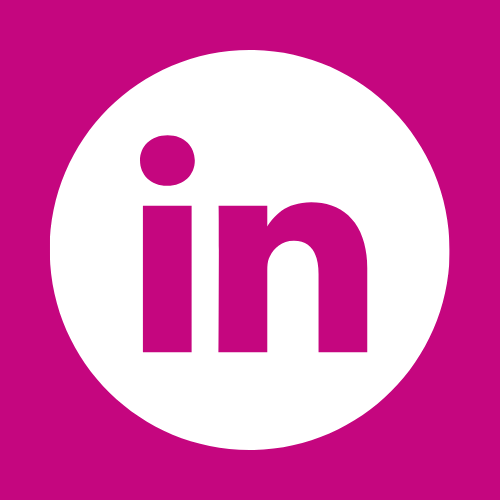 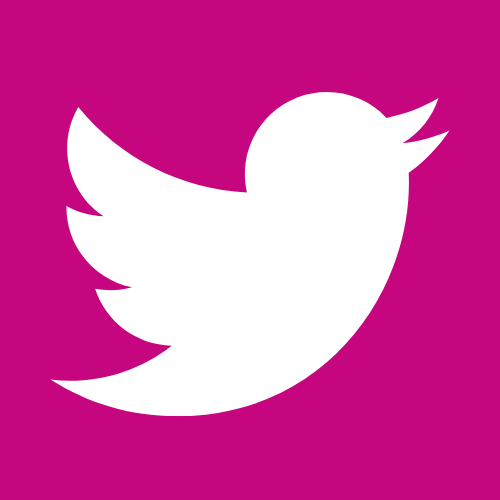 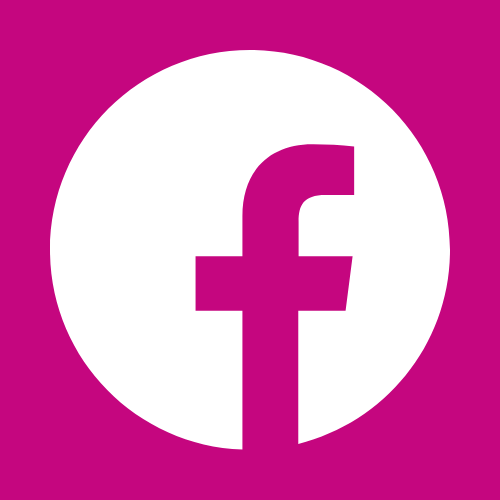 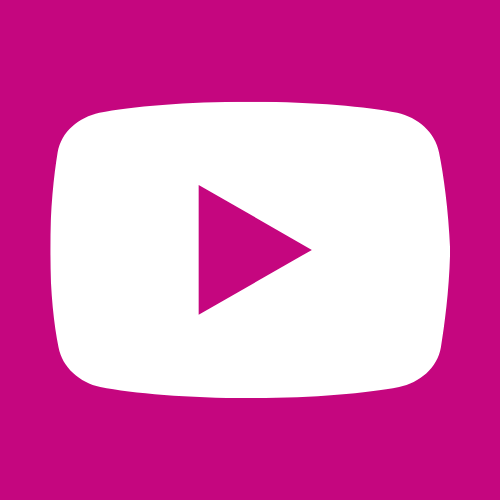 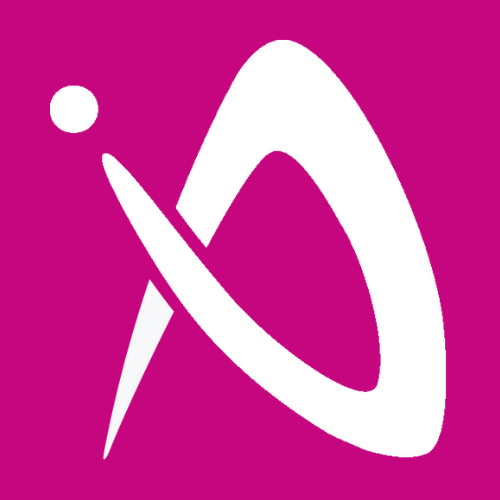 